Publicado en Madrid  el 29/09/2020 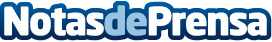 El Colegio Ingenio presenta las recomendaciones para una vuelta a las aulas sin miedo Tras seis meses de educación a distancia ocasionada por la Covid-19, ha llegado el momento de dejar la seguridad de los hogares y volver a las aulas. Ante la incertidumbre en torno a los protocolos y las medidas, el miedo es un sentimiento común entre los padres que buscan la manera de mantener a sus hijos protegidos y a salvo de las masificaciones incontrolables e inherentes a los colegios convencionalesDatos de contacto:Colegio Ingenio 918763496Nota de prensa publicada en: https://www.notasdeprensa.es/el-colegio-ingenio-presenta-las Categorias: Nacional Educación Sociedad Madrid Infantil Ocio para niños http://www.notasdeprensa.es